Когда мы находимся на дороге в темное время суток или при плохой погоде, наша видимость для водителей значительно ухудшается.

Для безопасного реагирования и снижения скорости водителю необходимо заметить пешехода на расстоянии 150 метров.

 Внимательно изучите первый рисунок с возможностями отражения света световозвращающих элементов на одежде: при включенном ближнем свете они позволяют увидеть пешехода за 200 метров.

 Ношение этих полезных изделий рекомендовано Правилами дорожного движения, а также является простым и доступным способом сделать наши дорожные перемещения безопаснее 

Ваша безопасность - в ваших руках!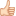 Начальник ОГИБДД
МО МВД России «Ленинск-Кузнецкий»
подполковник полиции А.М. Каличкин